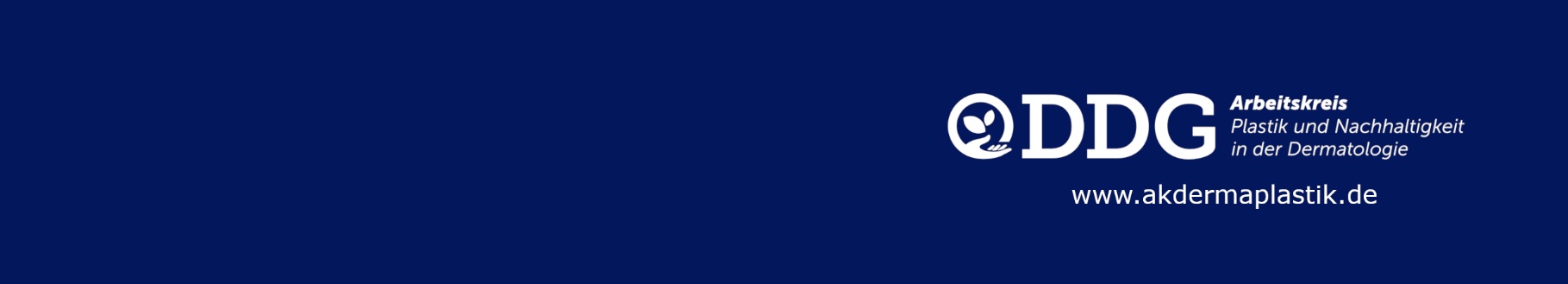 Möglichkeiten, Anfahrtswege zum Arbeitsplatz nachhaltig zu gestalten, orientieren sich am Wohnort, am Standort der Praxis, dem ÖPNV, Radwegen, Abstellmöglichkeiten etc.Für ArbeitgeberInnen existieren verschiedene Möglichkeiten, Hilfestellungen und Anreize zu schaffen:Boni: Jobticket statt TankgutscheinGutscheine für Fahrradzubehör/-reparatur Aushang Fahrpläne vom ÖPNV Abschließbare Fahrradständer installieren (lassen)E-Bike oder JobRad® als Praxisdienstrad für Hausbesuche und Einkäufe Ladestationen für E-Autos/E-Bikes in der Umgebung benennen oder beantragenMitfahrgelegenheit organisierenTeambesprechungen für Teilzeitbeschäftigte als Video-Konferenz anbietenMöglichkeiten des mobilen Arbeitens (z.B. bei der Abrechnung), abhängig vom Praxisprogramm, prüfenGgf. Möglichkeit zum Körperpflege einrichten (für die RadfahrerInnen)Qualitätshandbuch der Praxis Dr. __________________CL Mobilität MitarbeiterInnenName, Adresse, Tel.Weg zur Praxis in KmIstzustand AnfahrtDauer Anfahrt in Min.Nachhaltige Anfahrt möglich/Dauer in  MinUmstellung erfolgt durchTester, TanjaWohnstr 1,10000 Musterstadt0123 4567898,5Auto20Fahrrad/25ÖPNV/45Fahrrad √Erstellt von:Datum:Geprüft von:Datum:Version:CL Mobilität MitarbeiterInnen.docxSeiten: 1